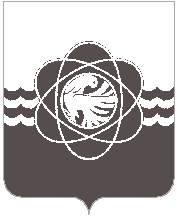 59 сессии пятого созываот 25.08.2023 № 363В соответствии со статьей 26 Устава муниципального образования «город Десногорск» Смоленской области, руководствуясь пунктом 2.3 Положения о порядке владения, пользования и распоряжения муниципальным имуществом муниципального образования «город Десногорск» Смоленской области, утвержденного решением Десногорского городского Совета от 24.04.2012 № 620, рассмотрев обращение Администрации муниципального образования  «город Десногорск» Смоленской области от  13.07.2023 № 7263, учитывая рекомендации постоянной депутатской комиссии планово-бюджетной, по налогам, финансам и инвестиционной деятельности, Десногорский городской СоветР Е Ш И Л:1. Принять от Департамента Смоленской области по образованию и науке в собственность муниципального образования «город Десногорск» Смоленской области безвозмездно объекты движимого имущества для общеобразовательных учреждений (МФУ):Настоящее решение опубликовать в газете «Десна».О принятии безвозмездно в собственность муниципального образования «город Десногорск» Смоленской области объектов движимого имущества  для общеобразовательных учреждений (МФУ)№п/пНаименованиеобъектаИндивидуальные характеристикиКоличество, шт.Сумма (руб.)1Многофункциональное устройство (МФУ) Pantum M6550NW Страна происхождения-КитайСЕ4Е141352СЕ4Е141370241790,00Ип Председателя Десногорского городского Совета                                      Е.П. ЛеднёваГлава     муниципального      образования«город Десногорск» Смоленской области                                             А.А. Терлецкий